ПОРЯДОК ДЕННИЙХХ сесії Заліщицької районної ради                                       сьомого скликанняПро внесення змін і доповнень до рішення районної ради від 23 грудня   2016 року № 189 "Про районний бюджет на 2017 рік".Про районну програму підтримки та розвитку патронажної служби в Заліщицькому районі на 2017-2021 роки.Про продовження терміну дії договору оренди від 01 жовтня 2012 року № 6.Про продовження терміну дії договору оренди від 01 листопада 2012 року № 7.Про надання дозволу на право оренди приміщення стоматологічного кабінету в будівлі АЗПСМ с.Синьків.Про надання дозволу на право оренди приміщень в будівлі Товстенської районної комунальної лікарні.Про внесення змін до рішення районної ради від 14 грудня 2016 року № 177.Про внесення змін до рішення районної ради від 14 грудня 2016 року № 178.  Про затвердження технічної документації з нормативної грошової оцінки земельної ділянки площею 0,8630 га, що надається в оренду ПП «Канонір» на території Блищанської сільської ради Заліщицького району Тернопільської області за межами населеного пункту.Про затвердження технічної документації по нормативній грошовій оцінці земельної ділянки сільськогосподарського призначення державної власності для подальшого продажу права оренди на неї на земельних торгах  площею 17,000 га, яка розташована на території Синьківської сільської ради Заліщицького району Тернопільської області за межами населеного пункту.Про затвердження розпоряджень голови районної ради.Різне.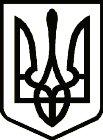 УКРАЇНАЗАЛІЩИЦЬКА РАЙОННА РАДАТЕРНОПІЛЬСЬКОЇ ОБЛАСТІСьоме скликання,  двадцята сесіяР І Ш Е Н Н ЯПро районну програму підтримки та розвитку патронажної служби в Заліщицькому районі на 2017-2021 роки	Керуючись пунктом 16 частини 1 статті 43 Закону України «Про місцеве    самоврядування в Україні», районна рада в и р і ш и л а:   1. Затвердити районну програму підтримки та розвитку патронажної служби в Заліщицькому районі на 2017-2021 роки, згідно  додатку. 2. Контроль за виконанням даного рішення покласти  на постійнікомісії районної ради з питань соціально - економічного розвитку, бюджету, фінансів та власності та з питань освіти, охорони здоров'я,  культури,  туризму, сім’ї, молоді, спорту, соціального захисту населення, духовності, свободи слова та інформації.Голова районної ради						І.П. ДРОЗД                                                   Додаток                                                                                      до рішення районної ради                                                                                      від 11.10.2017 р. № 264ПРОГРАМАпідтримки та розвитку в Заліщицькому районі на 2017-2021 рокиПаспорт  програми2. Визначення проблем, на розв’язання яких спрямована програмаЗаконом України «Про Товариство Червоного Хреста України», Указом Президента України від 28 жовтня 1992 року № 548/1992 «Про Товариство Червоного Хреста України» визначені особливості правового статусу та функції Товариства Червоного Хреста України (далі - Товариство), порядок його взаємодії з органами законодавчої та виконавчої влади, юридичними та фізичними особами. Вищезазначені нормативні документи визначають соціальну спрямованість і дають змогу організаціям Товариства покращити роботу з питань надання медико-соціальної допомоги найбільш незахищеним верствам населення, допомоги потерпілим в результаті збройних конфліктів, навчанню населення елементарним правилам надання першої долікарської допомоги потерпілим внаслідок надзвичайних ситуацій, популяризації безоплатного донорства. Районна організація Товариства Червоного Хреста України - одна з  громадських благодійних організацій, яка на даний час, надає значну підтримку органам державної влади і органам місцевого самоврядування у розв’язанні важливих гуманітарних питань, коли вишукуються нові можливості поліпшення життя найбільш соціально незахищених верств населення. Патронажна служба Червоного Хреста, заснована в 1961 році, має на меті надавати безкоштовну медичну допомогу, здійснювати догляд та соціально- побутове обслуговування самотніх непрацездатних громадян похилого віку, інвалідів, ветеранів війни та праці, а також проводити освітні та профілактичні програми серед населення.Медико-соціальна допомога одиноким громадянам похилого віку, інвалідам, репресованим, реабілітованим, учасникам бойових дій і учасникам війни, учасникам антитерористичної операції, дітям-інвалідам, дітям-сиротам та дітям, позбавленим батьківського піклування, дітям з кризових категорій, малозахищеним багатодітним сім’ям і одиноким матерям та внутрішньо переміщеним особам, які проживають у край важких умовах, здійснюється патронажними медичними і молодшими сестрами милосердя.В області надається допомога у 5 медико-соціальних центрах та 8 медико- соціальних кімнатах Червоного Хреста. Впродовж дії програми розвитку патронажної служби на 2012-2016 роки, відповідно до напрямків, реалізовано ряд заходів, зокрема забезпечено безоплатне надання медико-соціальних послуг малозахищеним громадянам області; здійснювалась закупівля медикаментів, дезинфікуючих і гігієнічних засобів, канцтоварів, бланків та листів благодійних внесків; здійснено оплату комунальних послуг,  здійснювались заходи щодо облаштування кабінету з навчання інструкторів по першій медичній допомозі. На обслуговуванні патронажної служби обласної організації Товариства Червоного Хреста України перебуває 3800 осіб із малозахищених категорій населення перевірок якості надання медико-соціальної допомоги патронажними сестрами міськрайорганізацій. Також, потреба у залученні коштів обласного бюджету на реалізацію програми зумовлена необхідністю оплати комунальних послуг, придбання медикаментів, матеріалів, обладнання, інвентаря та канцтоварів. Кошти, отримані за розповсюдження марок, та благодійні внески, відповідно до статутної діяльності, доцільно направити на надання матеріальної допомоги незахищеним верствам населення. У зв’язку із недостатнім фінансуванням патронажної служби за рахунок коштів державного бюджету та потребою у вирішенні актуальних проблем існує необхідність у залученні коштів районного бюджету для реалізації відповідних напрямків.3. Визначення мети програмиМетою програми є підтримка патронажної служби району, зміцнення її потенціалу та створення відповідних організаційних, матеріальних умов для виконання своїх статутних обов’язків з надання допомоги малозахищеним верствам населення та її подальшого сталого розвитку. Мета програми відповідає пріоритетним напрямкам розвитку району.4. Обгрунтування шляхів і засобів розв'язання проблеми, обсягів та джерел фінансування; строки та етапи виконання програмиВирішення проблем передбачається здійснити шляхом реалізації комплексу заходів, узгоджених з ресурсним забезпеченням програми, зокрема щодо:-удосконалення надання медико-соціальних послуг патронажною службою найбільш уразливим верствам населення;-матеріально-технічного забезпечення патронажної служби;-агітаційно-пропагандистської діяльності та підвищення престижу організацій Товариства Червоного Хреста; - утримання та забезпечення діяльності патронажної служби; - матеріальної підтримка соціально незахищених верств населення. Для більш ефективної соціальної підтримки, надійного захисту прав та гідності малозахищених категорій населення необхідно об’єднати зусилля органів виконавчої влади, органів місцевого самоврядування, обласної, міських і районних організацій Товариства Червоного Хреста України. Програма буде реалізуватись протягом 2017- 2021 років в два етапи: I етап - 2017-2019 роки;II етап - 2019-2021 роки. Першочерговими на першому етапі виконання програми є реалізація заходів з організації роботи кабінетів для підготовки інструкторів першої медичної допомоги в екстремальних умовах, покращення медикаментозних ресурсів медико-соціальних центрів, кімнат, пунктів першої допомоги, забезпечення виплати заробітної плати працівникам та оплати комунальних послуг. Реалізацію районної програми планується здійснювати за рахунок коштів районного, міського, сільських   бюджетів та не бюджетних джерел (благодійних пожертвувань).Ресурсне забезпечення програми розвитку патронажної служби в Заліщицькому районі на  2017-2021 роки                                                                                                                          (тис. гривень)5. Перелік завдань і заходів програми та результативні показникиВідповідно до статутної діяльності, первинні організації Товариства, червонохресні активісти, патронажні медичні і молодші сестри милосердя опікуються малозахищеними ветеранами та інвалідами різних категорій,  учасниками війни та бойових дій, одинокими громадянами похилого віку, дітьми-сиротами та дітьми, позбавленими батьківського піклування, малозахищеними багатодітними сім’ями, одинокими матерями, тимчасово переміщеними особами з Автономної Республіки Крим та східних областей країни. Значну підтримку вищезгадані категорії отримують в медико- соціальних центрах, медико-соціальних кімнатах, пунктах першої допомоги. Для вирішення існуючих проблем визначено основні завдання програми: - - організація проведення професійних семінарів та навчань; - створення консультативної бази даних (соціального паспорту району (міста)); - забезпечення безоплатного надання медико-соціальних послуг малозахищеним громадянам району при медико-соціальних центрах і кімнатах та малозахищеним громадянам, які знаходяться на обслуговуванні в організації Товариства Червоного Хреста України; - забезпечення патронажної служби медикаментами, дезінфікуючими і гігієнічними засобами, обладнанням і інвентарем, канцтоварами, паливно-мастильними матеріалами та запчастинами для ремонту автомобілів, які обслуговують службу; - проведення агітаційно-пропагандистської діяльності та підняття престижу патронажної служби та районної організації Товариства Червоного Хреста України; - утримання та забезпечення діяльності патронажної служби; - матеріальна підтримка соціально незахищених верств населення навчань;- забезпечення закупівлі медикаментів, дезинфікуючих і гігієнічних засобів (поповнення сумок патронажних медичних сестер, медико-соціальних центрів, кімнат і пунктів першої допомоги Червоного Хреста); - видання буклетів і пам’яток; - організації вечорів відпочинку та урочистих свят для малозахищених громадян; - виплати заробітної плати патронажним сестрам; - оплати комунальних послуг; - надання матеріальної допомоги соціально незахищеним верствам населення, згідно з статутною діяльністю. В результаті реалізації програми буде забезпечено: - організацію роботи центру та кабінетів для підготовки інструкторів з надання першої медичної допомоги в екстремальних умовах, навчання населення основ надання першої медичної допомоги та догляду за хворими в домашніх умовах; - створення та ведення консультативної бази даних (соціального паспорту району (міста)).В результаті реалізації програми буде забезпечено якісними, безоплатними медико-соціальними послугами 3800 громадян із малозахищених категорій населення області, які знаходяться на обслуговуванні організації Товариства Червоного.6. Напрями  діяльності  та  заходи  програми розвитку патронажної служби в районі на 2017-2021 роки.7. Координація  та контроль  за  ходом  виконання  програми         Координація  та контроль  за  ходом  виконання  програми  покладається  на відділ охорони здоров’я та цивільного захисту населення райдерж-адміністрації.          Виконавці  інформують  про  хід  та  результати  виконання  заходів  програми відділ охорони здоров’я та цивільного захисту населення райдержадміністрації  щороку  до  05  січня  протягом  2017-2021 років.         Узагальнену  інформацію  про  хід  та  виконання  заходів  програми  відділ охорони  здоров’я та цивільного захисту населення  райдержадміністрації  подає  щороку  до  25  грудня  протягом  2017-2021  років управлінню охорони здоров’я облдержадміністрації та щороку до 01 січня  протягом  2017-2021  років – відділу економічного розвитку, інфраструктури та туризму райдержадміністрації.Керівник  виконавчого апарату районної ради                                                         П.М.МИРОНЧУКУКРАЇНАЗАЛІЩИЦЬКА РАЙОННА РАДАТЕРНОПІЛЬСЬКОЇ ОБЛАСТІСьоме скликання,  двадцята сесіяР І Ш Е Н Н ЯПро продовження терміну дії договоруоренди від 01 жовтня 2012 року № 6	Відповідно до статей 43, 60 Закону України «Про місцеве самоврядування в Україні», статті 17 Закону України «Про оренду державного та комунального майна», розглянувши заяву орендаря – Товстенської обласної комунальної аптеки  № 24 про продовження терміну дії договору оренди № 6 від 01 жовтня 2012 року вбудованого приміщення площею 24.0 м.кв., розташованого на першому поверсі в будівлі Товстенської районної комунальної лікарні від 15.08.2017 року № 10, враховуючи висновок  постійної комісії районної ради з питань соціально-економічного розвитку, бюджету, фінансів та власності від 10 жовтня 2017 року, районна радав и р і ш и л а:	1. Продовжити термін дії договору оренди нерухомого майна спільної власності територіальних громад району від 01 жовтня 2012 року № 6, укладеного між Заліщицькою районною радою та Товстенською обласною комунальною аптекою № 24 до 30 вересня 2022 року.	2. Виконавчому апарату районної ради внести відповідні зміни до договору оренди № 6 від 01.10.2012 року шляхом укладення договору оренди в новій редакції.	3. Контроль за виконанням даного рішення покласти на постійну комісію районної ради з питань соціально-економічного розвитку, бюджету, фінансів та власності.Голова районної ради                                            І.П.ДРОЗДУКРАЇНАЗАЛІЩИЦЬКА РАЙОННА РАДАТЕРНОПІЛЬСЬКОЇ ОБЛАСТІСьоме скликання,  двадцята сесіяР І Ш Е Н Н ЯПро продовження терміну дії договоруоренди від 01 листопада  2012року № 7	Відповідно до статей 43, 60 Закону України «Про місцеве самоврядування в Україні», статті 17 Закону України «Про оренду державного та комунального майна», розглянувши заяву орендаря – фізичної особи –підприємця  Федорик Ольги Володимирівни  від 29.05.2017 р. про продовження терміну дії договору оренди № 7 від 01 листопада  2012 року   вбудованого   приміщення   площею 8.2  м.кв., розташованого на першому поверсі в будівлі  ЗОШ І-ІІІ ступенів с. Лисівці Заліщицького району, враховуючи висновок  постійної комісії районної ради з питань соціально-економічного розвитку, бюджету, фінансів та власності від 10 жовтня 2017 року, районна рада                                                в и р і ш и л а:	1. Продовжити термін дії договору оренди нерухомого майна спільної власності територіальних громад району від 01 листопада 2012 року №7, укладеного між Заліщицькою районною радою та фізичною особою –підприємцем Федорик О.В.  до 31 жовтня 2022 року.	2. Виконавчому апарату районної ради внести відповідні зміни до договору оренди № 7 від 01 листопада 2012 року шляхом укладення договору оренди в новій редакції.	3. Контроль за виконанням даного рішення покласти на постійну комісію районної ради з питань соціально-економічного розвитку, бюджету, фінансів та власності.Голова районної ради                                                   І.П.ДРОЗДУКРАЇНАЗАЛІЩИЦЬКА РАЙОННА РАДАТЕРНОПІЛЬСЬКОЇ ОБЛАСТІСьоме скликання,  двадцята сесіяР І Ш Е Н Н ЯПро надання дозволу на право оренди  приміщення стоматологічного кабінету в будівлі АЗПСМ с. Синьків	Відповідно до статей 43, 60 Закону України «Про місцеве самоврядування в Україні», статті 2 Закону України «Про оренду державного та комунального майна», враховуючи клопотання комунального закладу Заліщицький районний центр первинної медико-санітарної допомоги від «05»жовтня 2017р.  № 01.9-03/415  та висновок постійної комісії районної ради з питань економічного розвитку, фінансів, бюджету та власності від 10 жовтня  2017 року, районна радав и р і ш и л а:Надати дозвіл на право оренди приміщення стоматологічного кабінету загальною площею 20 кв. м. зі стоматологічним обладнанням  в будівлі амбулаторії загальної практики сімейної медицини с. Синьків за прямим призначенням терміном на 5 років.Виконавчому апарату районної ради оголосити конкурс на право оренди даного приміщення.Контроль за виконанням цього рішення покласти на  постійну комісію районної ради з питань економічного розвитку, фінансів, бюджету та власності.Голова районної ради                                                   І.П.ДРОЗДУКРАЇНАЗАЛІЩИЦЬКА РАЙОННА РАДАТЕРНОПІЛЬСЬКОЇ ОБЛАСТІСьоме скликання,  двадцята сесіяР І Ш Е Н Н ЯПро надання дозволу на право оренди  приміщень в будівлі Товстенської  районної комунальної лікарні	Відповідно до статей 43, 60 Закону України «Про місцеве самоврядування в Україні», статті 2 Закону України «Про оренду державного та комунального майна», враховуючи клопотання  Територіального центру соціального обслуговування (надання соціальних послуг) Заліщицького району від 05 жовтня 2017 року  № 368   та висновок постійної комісії районної ради з питань економічного розвитку, фінансів, бюджету та власності від 10 жовтня 2017 року, районна радав и р і ш и л а:1.Надати  в оренду  Територіальному центру  соціального обслуговування (надання соціальних послуг)  Заліщицького району  дві кімнати загальною площею 24.03 кв. м. в підсобному приміщенні    Товстенської районної комунальної лікарні з метою розміщення кухні для  відділення стаціонарного догляду  терміном на 5 років.2.Встановити орендну плату в розмірі 1грн. в рік.3.Контроль за виконанням цього рішення покласти на  постійну комісію районної ради з питань економічного розвитку, фінансів, бюджету та власності.Голова районної ради                                               І.П.ДРОЗДУКРАЇНАЗАЛІЩИЦЬКА РАЙОННА РАДАТЕРНОПІЛЬСЬКОЇ ОБЛАСТІСьоме скликання,  двадцята сесіяР І Ш Е Н Н ЯПро внесення змін до   рішення районної ради від 14 грудня 2016 року № 177	Відповідно до статей 43, 60 Закону України «Про місцеве самоврядування в Україні», враховуючи висновки постійної комісії районної ради з питань економічного розвитку, фінансів, бюджету та власності від 10 жовтня 2017 року, районна рада в и р і ш и л а:	1.Внести зміни до рішення районної ради від 14 грудня 2016 року  № 177 «Про  відчуження включеного в програму приватизації нежилого приміщення  автогаражу  № УІІ, розташованого по вулиці Ольжича,5 у м. Заліщики шляхом продажу за конкурсом»:	1.1. у назві рішення слова «за конкурсом» замінити словами «на аукціоні»;	1.2.у преамбулі рішення слова «Про приватизацію державних підприємств» замінити словами «Про приватизацію державного майна»; 	1.3. у пункті 1 рішення слова «за конкурсом з відкритістю пропонування ціни за принципом аукціону» замінити словами «на аукціоні».	2. Контроль за виконанням даного рішення покласти на постійну комісію комісії районної ради з питань економічного розвитку, фінансів, бюджету та власності.Голова районної ради                                               І.П.ДРОЗДУКРАЇНАЗАЛІЩИЦЬКА РАЙОННА РАДАТЕРНОПІЛЬСЬКОЇ ОБЛАСТІСьоме скликання,  двадцята сесіяР І Ш Е Н Н ЯПро внесення змін до   рішення районноїради від 14 грудня 2016 року № 178	Відповідно до статей 43, 60 Закону України «Про місцеве самоврядування в Україні», враховуючи висновки постійної комісії районної ради з питань економічного розвитку, фінансів, бюджету та власності від 10 жовтня 2017 року, районна рада в и р і ш и л а:	1.Внести зміни до рішення районної ради від 14 грудня 2016 року № 178 «Про  відчуження включеного в програму приватизації нежилого приміщення  авто гаражу  № 1, розташованого по вулиці Ольжича,5 у м. Заліщики шляхом продажу за конкурсом»:	1.1. у назві рішення слова «за конкурсом» замінити словами «на аукціоні»;	1.2.у преамбулі рішення слова «Про приватизацію державних підприємств» замінити словами «Про приватизацію державного майна»; 	1.3. у пункті 1 рішення слова «за конкурсом з відкритістю пропонування ціни за принципом аукціону» замінити словами «на аукціоні».	2. Контроль за виконанням даного рішення покласти на постійну комісію комісії районної ради з питань економічного розвитку, фінансів, бюджету та власності.Голова районної ради                                           І.П.ДРОЗДУКРАЇНАЗАЛІЩИЦЬКА РАЙОННА РАДАТЕРНОПІЛЬСЬКОЇ ОБЛАСТІСьоме скликання,  двадцята сесіяР І Ш Е Н Н ЯПро затвердження технічної документації з нормативної грошової оцінки земельної ділянки площею 0,8630 га, що надається в оренду ПП «Канонір» на території Блищанської сільської ради Заліщицького району Тернопільської області за межами населеного пункту  	Розглянувши технічну документацію з нормативної грошової оцінки земельної ділянки площею 0,8630 га, що надається в оренду для розміщення та експлуатації основних, підсобних і допоміжних будівель та споруд ПП «Канонір» на території Блищанської сільської ради Заліщицького району Тернопільської області за межами населеного пункту, розроблену ФО-П Головатим П.Д., керуючись ст. 23 Закону України «Про оцінку земель», ст. 11 Земельного кодексу України та ст. 43 Закону України «Про місцеве самоврядування в Україні», враховуючи пропозиції постійної комісії районної ради з питань агропромислового комплексу, земельних відносин, екології та  охорони  навколишнього природного середовища,  районна радав и р і ш и л а:        1.Затвердити технічну документацію з нормативної грошової оцінки земельної ділянки загальною площею 0,8630 га з кадастровим номером 6122080700:01:001:0832, що надається в оренду для розміщення та експлуатації основних, підсобних і допоміжних будівель та споруд підприємствами, що пов’язані з користуванням надрами ПП «Канонір» на території Блищанської сільської ради Заліщицького району Тернопільської області за межами населеного пункту, що становить 430704,30 грн. (чотириста тридцять тисяч сімсот чотири  гривні 30 коп.).         2. Контроль за  виконанням даного рішення покласти на постійну комісію районної ради з питань агропромислового  комплексу,  земельних  відносин, екології  та  охорони  навколишнього  природного   середовища.   Голова районної ради                                                  І.П.ДРОЗДУКРАЇНАЗАЛІЩИЦЬКА РАЙОННА РАДАТЕРНОПІЛЬСЬКОЇ ОБЛАСТІСьоме скликання, двадцята сесіяР І Ш Е Н Н Явід 11 жовтня 2017 року           м.Заліщики          	                     № 272Про затвердження  технічної  документації  по  нормативній  грошовій оцінці земельної ділянки сільськогосподарського призначення державної власності для подальшого продажу права оренди на неї на земельних торгах площею 17,000 га, яка розташована на території Синьківської сільської ради Заліщицького району Тернопільської області за межами населеного пункту  	Розглянувши клопотання Державного підприємства «Тернопільський науково-дослідний  та проектний інститут землеустрою»  від 20.09.2017 року за №01-10/472 технічну документацію по нормативній грошовій оцінці земельної ділянки сільськогосподарського призначення державної власності за межами населеного пункту на території Синьківської сільської ради Заліщицького району Тернопільської області, відповідно до ст. 43 Закону України «Про місцеве самоврядування в Україні», враховуючи рекомендації  постійної комісії районної ради з питань агропромислового комплексу, земельних відносин, екології та охорони навколишнього природного середовища та президії районної ради, районна радав и р і ш и л а:  	 1. Затвердити технічну документацію по нормативній грошовій оцінці земельної ділянки сільськогосподарського призначення державної власності для подальшого продажу права оренди на них на земельних торгах, яка розташована за межами населеного пункту на території Синьківської сільської ради Заліщицького району Тернопільської області площею 17,000 га, кадастровий номер – 6122087700:01:001:0832, в сумі 404561,16 грн. (чотириста чотири тисячі п’ятсот шістдесят одна гривня 16 коп.).	2. Нормативну  грошову оцінку використовувати для економічного регулювання земельних відносин.  	3. Контроль за виконанням даного рішення покласти на постійну комісію районної ради з питань агропромислового комплексу, земельних відносин, екології та охорони навколишнього природного середовища.Голова районної ради                                                  І. П.ДРОЗДУКРАЇНАЗАЛІЩИЦЬКА РАЙОННА РАДАТЕРНОПІЛЬСЬКОЇ ОБЛАСТІСьоме скликання, двадцята сесіяР І Ш Е Н Н Явід 11 жовтня 2017 року           м.Заліщики          	                     № 273Про затвердження розпорядженьголови районної ради        Керуючись частиною другою статті 43 Закону України «Про місцеве самоврядування в Україні», районна  радавирішила:1.Затвердити  розпорядження голови районної ради, які прийняті в міжсесійний період: -  № 74-од від 15.08.2017 року «Про призначення Андрушко В.В.»;- № 82-од від 31.08.2017 року «Про звільнення Гронської М.І. з посади директора загальноосвітньої школи І-ІІІ ст. села Зозулинці»;- № 83-од  від  31.08.2017 року  «Про звільнення Винницького О.І. з посади директора загальноосвітньої школи І-ІІІ ст. №2 м.Заліщики»;- № 84-од від 31.08.2017 року «Про звільнення Жук Л.М. з посади директора загальноосвітньої школи І-ІІ ст. с.Мишків»;- № 85-од від 31.08.2017 року  «Про звільнення Рекуник Г.І. з посади директора загальноосвітньої школи І-ІІ ст. села Лисичники»;- № 86-од від 31.08.2017 року «Про звільнення Бернадзиківського І.В., завідувача дошкільного навчального закладу «Горобинка» смт.Товсте»;- № 87-од від 31.08.2017 року «Про призначення Павловської І.М. директором загальноосвітньої школи І-ІІІ ст. №2 м.Заліщики»;- № 88-од від 31.08.2017 року «Про призначення Рикуник О.М. директором загальноосвітньої школи І-ІІ ст. с.Лисичники»;- № 89-од від 31.08.2017 року «Про призначення Ткачук П.В. завідувача дошкільного навчального закладу «Дзвіночок» села Дунів»;- № 90-од від 31.08.2017 року «Про призначення Стефанишин Г.В. завідувача дошкільного навчального закладу «Горобинка» смт.Товсте»;- № 91-од від 31.08.2017 року «Про призначення Ткачика І.В. в.о. директора загальноосвітньої школи І-ІІІ ст. села Зозулинці»;- № 92-од від 31.08.2017 року «Про відміну дії рішеня сесії від 24 травня 2017 року № 247 «Про реорганізацію ЗОШ І-ІІ ст. с.Мишків»;- № 93-од від 31.08.2017 року «Про призупинення діяльності ЗОШ І-ІІ ступеня села Мишків»;- № 94-од від 05.09.2017 року «Про призупинення діяльності дошкільного навчального закладу села Мишків».Голова районної ради                                              І.П.ДРОЗДвід  11   жовтня  2017 року           м.Заліщики          	                 № 2641.Ініціатор  розроблення  програмиПредставництво  Червоного Хреста в Заліщицькому районі та відділ  охорони здоров’я  та цивільного захисту населення райдержадміністрації2.Дата,  номер  і  назва  розпорядчого  документа органу  виконавчої  влади  про  розроблення  програмидоручення голови обласної державної адміністрації від 12 серпня 2016 року № 69 «Про утворення робочої групи з розроблення проекту програми розвитку патронажної служби в області на 2017-2021 роки», доручення голови ОДА від 07 серпня  2017 року  № 469-од «Про проект обласної програми підтримки та розвитку  патронажної  служби в Тернопільської області на 2017-2021 роки»3.Розробник  програмиПредставництво  Червоного Хреста в Заліщицькому районі та відділ  охорони здоров’я  та цивільного захисту населення райдержадміністрації4.Співрозробники  програми5.Відповідальний  виконавець  програмиПредставництво  Червоного Хреста в Заліщицькому районі та відділ  охорони здоров’я  та цивільного захисту населення райдержадміністрації6.Учасники  програмиПредставництво  Червоного Хреста в Заліщицькому районі та відділ  охорони здоров’я  та цивільного захисту населення райдержадміністрації7.Термін  реалізації  програми  2017-2021  роки1)Етапи  виконання  програм(для  довгострокових  програм)І -2017-2019  рокиІІ - 2020-2021 роки8.Перелік  місцевих  бюджетів,  які  беруть  участь  у  виконанні  програми( для  комплексних  програм)Районний,   міський, селищний бюджети, інші  джерела9.Загальний  обсяг  фінансових  ресурсів,  необхідних  для  реалізації  програми,  всього.В  тому  числі:485,00 тис. гривень1)кошти  районного,  міського, селищного  бюджетів 485,00 тис. гривень2)кошти небюджетних джерел-Обсяги  коштів, які пропонується  залучити  на  виконання  програмиЕтапи  виконання програмиЕтапи  виконання програмиЕтапи  виконання програмиЕтапи  виконання програмиЕтапи  виконання програмиУсього витрат на виконання програмиОбсяги  коштів, які пропонується  залучити  на  виконання  програмиІ етапІ етапІ етапІІ етапІІ етапУсього витрат на виконання програмиОбсяги  коштів, які пропонується  залучити  на  виконання  програми2017 рік2018 рік2019 рік2020 рік2021 рікУсього витрат на виконання програмиОбсяг  ресурсів, всього, у тому числі:97,0097,0097,0097,0097,00485,00Районний бюджет та бюджети міст обласного значення97,0097,0097,0097,0097,00485,00Кошти  небюджетних  джерел------№з/пНазва  напрямку  діяльності (пріоритетні  завдання)Перелік  заходів  програмиСтрок виконаннязаходуВиконавціДжерела  фінансуванняОрієнтовані обсяги  фінансування (вартість), тис.гривень, у тому числі по роках:Орієнтовані обсяги  фінансування (вартість), тис.гривень, у тому числі по роках:Орієнтовані обсяги  фінансування (вартість), тис.гривень, у тому числі по роках:Орієнтовані обсяги  фінансування (вартість), тис.гривень, у тому числі по роках:Орієнтовані обсяги  фінансування (вартість), тис.гривень, у тому числі по роках:Очікуваний результат№з/пНазва  напрямку  діяльності (пріоритетні  завдання)Перелік  заходів  програмиСтрок виконаннязаходуВиконавціДжерела  фінансуванняІ етапІ етапІ етапІІ етапІІ етапОчікуваний результат№з/пНазва  напрямку  діяльності (пріоритетні  завдання)Перелік  заходів  програмиСтрок виконаннязаходуВиконавціДжерела  фінансування20172018201920202021Очікуваний результат1234567891011121.Організаційно- координаційна діяльність та надання медико- соціальних послуг.1) підтримка функціонуван ня при районних організаціях Товариства Червоного Хреста України методичного центру та кабінетів з навчання інструкторів та волонтерів з надання першої медичної допомоги та навчання насел. догляду хворими за в дом. умовах.2017-2021Представницто  Червоного Хреста в Заліщицькому районі та відділ  охорони здоров’я  та цивільного захисту населення райдержадміністраціїРайонний, міський ,сільські  бюджети10,0010,0010,0010,0010,00Організація роботи центру та кабінетів для підготовки інструкторів з надання першої медичної допомоги в екстремальних умовах, навчання населення основ надання першої медичної допомоги та догляду за хворими в домашніх умовах;2) створення консультативної бази даних (соціального паспорту району)2017-2021Представницто  Червоного Хреста в Заліщицькому районі та відділ  охорони здоров’я  та цивільного захисту населення райдержадміністраціїРайонний, міський ,сільські  бюджети1,001,001,001,001,00 створення та ведення в обласній, міських і районних організаціях Товариства консультативної бази даних (соціального паспорта району ) про одиноких громадян похилого віку, інвалідів, репресованих, реабілітованих.3) забезпечення безоплатного надання медико- соціальних послуг мало- захищеним громадянам району при медико- соціальних центрах і кімнатах2017-2021Представницто  Червоного Хреста в Заліщицькому районі та відділ  охорони здоров’я  та цивільного захисту населення рдаРайонний, міський ,сільські  бюджети-----надання безкоштовних медико-соціальних послуг мало захищеним громадянам району.2.Матеріально- технічне забезпечення1)закупівля медикаментів, дезинфіку ючих і гігієнічних засобів (поповнення сумок патронажних медичних сестер)2017-2021Представницто  Червоного Хреста в Заліщицькому районі та відділ  охорони здоров’я  та цивільного захисту населення райдержадміністраціїРайонний, міський ,сільські  бюджети5,005,005,005,005,00покращення медикаментозного забезпечення.2) придбання матеріалів, обладнання і інвентаря, канцтоварів2017-2021Представницто  Червоного Хреста в Заліщицькому районі та відділ  охорони здоров’я  та цивільного захисту населення рдаРайонний, міський ,сільські  бюджети3,003,003,003,003,003.Агітаційно- пропаганди стська діяльністьорганізація вечорів відпочинку та урочистих свят для малозахищени х громадян2017-2021Представницто  Червоного Хреста в Заліщицькому районі та відділ  охорони здоров’я  та цивільного захисту населення райдержадміністрації-2,002,002,002,002,00підвищення престижу Товариства Червоного Хреста; поліпшення та зміцнення стану фізичного і психологічного здоров’я малозахищених громадян; проведення змістовного відпочинку у клубах за інтересами (не менше 2 вечорів щороку)4.Утримання та забезпечення діяльності патронажної службизаробітна плата КЕКВ 26102017-2021Представницто  Червоного Хреста в Заліщицькому районі Районний, міський ,сільські  бюджети71,0071,0071,0071,0071,00 забезпечення виплати заробітної плати працівникам патронажної служби нарахування на заробітну плату КЕКВ 26102017-2021Представницто  Червоного Хреста в Заліщицькому районі Районний, міський ,сільські  бюджетизабезпечення виплати нарахувань на зарплату працівникам патронажної служби5.Матеріальна підтримка соціально незахищених верствам населення1) надання матеріальної допомоги соціально незахищеним верствам населення, згідно статутної діяльності2017-2021Представницто  Червоного Хреста в Заліщицькому районі Районний, міський ,сільські  бюджети5,005,005,005,005,00щорічне надання матеріальної допомоги, згідно з Положенням про надання одноразової матеріальної допомоги соціально незахищеним верствам населеннявід  11   жовтня  2017 року           м.Заліщики          	                 № 265від  11   жовтня  2017 року           м.Заліщики          	                 № 266від  11   жовтня  2017 року           м.Заліщики          	                 № 267від  11   жовтня  2017 року           м.Заліщики          	                 № 268від  11   жовтня  2017 року           м.Заліщики          	                 № 269від  11   жовтня  2017 року           м.Заліщики          	                 № 270  від  11  жовтня  2017 року           м.Заліщики          	                 № 271